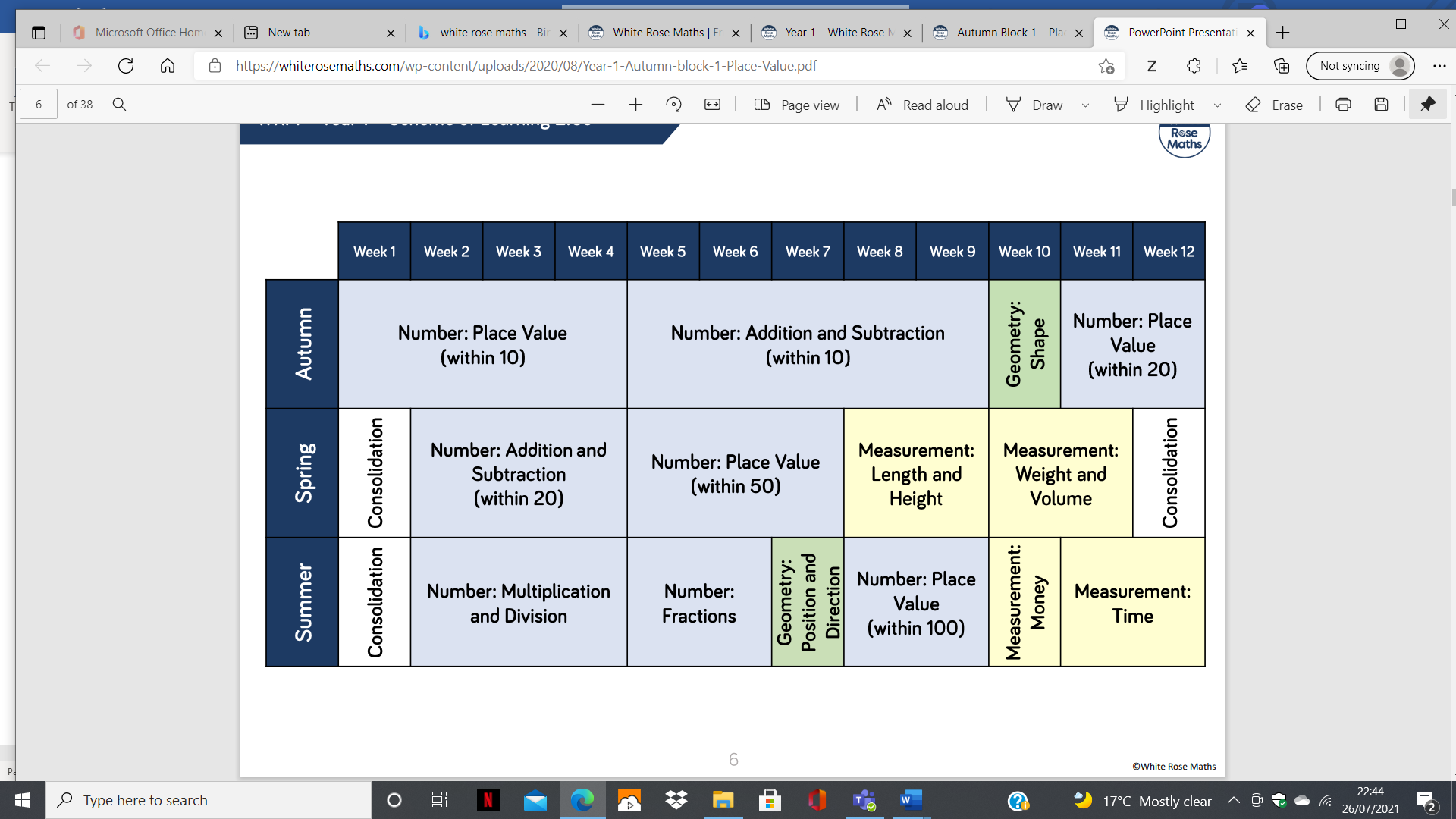 TopicAutumn 1Autumn 2Spring 1Spring 2Summer 1Summer 2TopicMy GeographyHome and School (Geography)Q: What is my place like?I can draw around objects to make a plan.I can draw maps of real life places.I can create keys for symbols on his/her map.I can ask questions about places studied at KS1.I can collect information about his/her local environment. e.g. Using tally charts.I can use aerial photographs to identify key landmarks, and basic human and physical features of the area studied.I can use a simple plan to follow a route. e.g. A route around the school or local area or his/her route from home to school.My timeline, family history, investigating Christmas now and in the past. (History) Q: I’m making History!I can use pictures to sequence to tell real stories from my past.I can use a wide vocabulary of everyday historical terms including those related to the passing of time e.g. before, after, a long time ago, past and present.I can discuss significant events within and beyond their living memory.I can ask and answer simple questions about the past.History detectives – spot the differences! Toys(History) Q: How have our Toys changed?I can describe the similarities and differences between life during a time in the past and life today.I can use a wide vocabulary of everyday historical terms including those related to the passing of time e.g. before, after, a long time ago, past and present.I can describe an artefact e.g. materials; size; signs of wear and tear.I can compare artifacts from the past and present. Me and my corner of the world. (Geography)Q: What can I find?I can use aerial photographs to identify key landmarks, and basic human and physical features of the area studied. I can draw maps of real life places.I can ask questions about places studied at KS1.I can collect information about his/her local environment. e.g. Using tally charts.What is our country like? Pirates(Geography)Q: What countries did the Pirates visit?I can draw maps of real life and made up places.I can create keys for symbols on his/her map.I can ask questions about places  in the UK .I can name and locate Europe, UK and the countries within the UK and its capital cities and its surrounding seas and ocean using globes, maps and atlases. (United Kingdom)I can name and locate the famous landmarks of the UK.I can name mountains, lakes and rivers.I can follow directions: up, down, left, right, forwards and backwards.Betrix Potter and Peter Rabbit (history)Q: Who has helped make History?I can use pictures and role play to tell stories from the past.I can describe the similarities and differences between life during a time in the past and life today.I can use a wide vocabulary of everyday historical terms including those related to the passing of time e.g. before, after, a long time ago, past.I can place events and objects in chronological order.I can talk about local significant individuals who helped make history by using of historical interpretations.ScienceAnimals including humansQ: What can I sense?I can identify and name a variety of common animals including fish, amphibians, reptiles, birds and mammalsI can identify and name a variety of common animals that are carnivores, herbivores and omnivoresI can describe and compare the structure of a variety of common animals (fish, amphibians, reptiles, birds and mammals including pets)I can identify, name, draw and label the basic parts of the human body and say which part of the body is associated with each senseSeasonal Changes Q: How does Autumn move to Winter?I can observe changes across the 4 seasonsI can observe and describe weather associated with the seasons and how day length variesEveryday MaterialsQ: What is the best material to make toys?I can distinguish between an object and the material from which it is madeI can identify and name a variety of everyday materials, including wood, plastic, glass, metal, water, and rockI can describe the simple physical properties of a variety of everyday materialsI can compare and group together a variety of everyday materials on the basis of their simple physical propertiesPlantsQ: How do plants grow?I can identify and name a variety of common wild and garden plants, including deciduous and evergreen treesI can identify and describe the basic structure of a variety of common flowering plants, including treesSeasonal Changes Q: How does Spring move to Summer?I can observe changes across the 4 seasonsI can observe and describe weather associated with the seasons and how day length variesCombination of Scientific KnowledgeA recap throughout the year. Art & DTArtPaint and colourPrinting and textilesDrawing and Painting - Paint a postcard picturePaint Local Area Working with nature: Andy GoldsworthyPrinting: Hannah RampleyDTMechanismsPop up cardSculpting – leaf people and animalsArtPrinting – leaf rubbings and printingDTTextilesLolly stick puppetsDrawing and designing - Design a new toy. Sketch their favourite toyArtSculpture and formNorthern Potters (crafts makers)Sculptures working in 2D/3DArtResearch a famous artistDrawing and mark makingJulian Beever- Street artistDTSandwiches  ComputingOnline SafetyDigital Literacy Grouping and sortingPictogramsWord typing sentences Computer Science (with elements of IT)Lego buildersMaze exploresComputer Science (with elements of IT)Animated story booksInformation Technology (with elements of DL)CodingDigital Literacy (With elements of DC)SpreadsheetsRERole play area *Subject to change to reflect children’s interests Post Office Super Hero’s ChristmasVetsGarden Centre Pirate ship Fish and Chip shop Travel agents Writing Curriculum Overview - Year 1Writing Curriculum Overview - Year 1Writing Curriculum Overview - Year 1Writing Curriculum Overview - Year 1Writing Curriculum Overview - Year 1Writing Curriculum Overview - Year 1Writing Curriculum Overview - Year 1Writing Curriculum Overview - Year 1Term 1Term 1Term 2Term 2Term 2Term 3Term 3NarrativeStories withpredictable phrasingStories withpredictable phrasingContemporary fiction –stories reflecting children’sown experienceContemporary fiction –stories reflecting children’sown experienceContemporary fiction –stories reflecting children’sown experienceTraditional Tales - Fairy talesTraditional Tales - Fairy talesSuggested final written outcomeWrite simple sentences using patterned language, words and phrases taken from familiar stories.Write simple sentences using patterned language, words and phrases taken from familiar stories.Write a series of sentences to retell events based on personal experience.Write a series of sentences to retell events based on personal experience.Write a series of sentences to retell events based on personal experience.Write a re-telling of a traditional story.Write a re-telling of a traditional story.Non-FictionLabels, lists and captionsRecountReportReportInstructionsReport ExplanationsSuggested final written outcomeWrite labelsand sentencesfor an in-classexhibition for Beegu Write simplefirst personrecounts basedon personalexperience,using adverbsof time to aidsequencingA simple non chronologicalreport with a series of sentences to describe aspects ofthe subject; distinguish between adescription of a single member of a group and the group ingeneralA simple non chronologicalreport with a series of sentences to describe aspects ofthe subject; distinguish between adescription of a single member of a group and the group ingeneralFollowing a practical experience, write up the instructions for asimple recipeA simple non chronologicalreport with a series of sentences to describe aspects ofthe subject; distinguish between adescription of a single member of a group and the group ingeneralDraw picturesto illustratea simpleprocess andprepare severalsentences tosupport theexplanationPoetryVocabularybuildingStructure– rhymingcoupletsVocabularybuildingStructure– rhymingcoupletsStructure– rhymingcoupletsVocabularybuildingTake onepoet – poetryappreciationSuggested final written outcomeRead, write andperform freeverseRecite familiarpoems by heartRead, write andperform freeverseRecite familiarpoems by heartRecite familiarpoems by heartRead, write andperform freeversePersonal responses topoetryRecite familiarpoems by heartEnglish- texts(from year 1 books OR books linked with topics)Local Area Beegu Owl babies Penguin by Polly DunbarPeace at Last/ The GruffaloI’m making historyFunnybonesWe’re going on a Bear hunt Not now Bernard/ The Tiger who came to Tea Toys Dogger Traction Man Old Bear Me and my corner of the worldThe House What the ladybird that heard Farmer Duck The Pig in the Pond Pirates My Granny is a PiratePirates in the supermarketPirates next door Beatrix Potter Peter RabbitPaddington at the Seaside Lighthouse keepers lunchOther book options/ ideas from Year 1 book list(Cover classic Year 1 books-see above)Jolly Postman(Cover classic Year 1 books- see above)Dogger Hairy McClairy from Donaldson DairyA bear called Paddington Cops and RobbersAvacado BabyA lion in the meadow Mr Magnolia The Hungry Caterpillar The Bad Tempered ladybird The Rainbow Fish